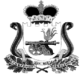 ОТДЕЛ ОБРАЗОВАНИЯ АДМИНИСТРАЦИИ МУНИЦИПАЛЬНОГО ОБРАЗОВАНИЯ "КАРДЫМОВСКИЙ РАЙОН" СМОЛЕНСКОЙ ОБЛАСТИПРИКАЗ  от 21.09.2018 г. 	                                                              № 143О проведении Всероссийской олимпиады школьников в 2018-2019 учебном  годуНа основании Порядка проведения Всероссийской олимпиады школьников, утвержденного приказом Министерства образования и науки Российской Федерации от 18.11.2013 № 1252 и приказа Департамента Смоленской области по образованию и науке от 17.09.2018 № 792-ОДп р и к а з ы в а ю:1. Организовать проведение школьного и муниципального этапов Всероссийской олимпиады школьников в 2018-2019 учебном году в общеобразовательных учреждениях района.2. Утвердить состав оргкомитета по проведению муниципального этапа Всероссийской олимпиады школьников в 2018-2019 учебном году (Приложение 1).3. Утвердить состав жюри по проведению муниципального этапа олимпиады (Приложение 2).4. Провести  школьный этап Всероссийской олимпиады школьников в 2018 - 2019 учебном году до 27 октября 2018 года.5. Руководителям муниципальных бюджетных общеобразовательных учреждений предоставить в Отдел образования:- заявления родителей обучающихся, заявивших о своем участии в олимпиаде, об ознакомлении с настоящим порядком и согласии на публикацию олимпиадных работ своих несовершеннолетних детей, в том числе в сети Интернет на школьный этап - до 04 октября 2018 года, на муниципальный - до 23 октября 2018 года (Приложения 3,4);- протоколы проведения школьного этапа Всероссийской олимпиады школьников в 2018-2019 учебном году до 30 октября (Приложение 5);- заявку на участие в муниципальном этапе Всероссийской олимпиады школьников в Отдел образования Администрации муниципального образования «Кардымовский район» Смоленской области до 01 ноября 2018 года (Приложение 6).6. Утвердить состав предметно-методических комиссий для разработки заданий школьного этапа и проведения муниципального этапа Всероссийской олимпиады школьников в 2018-2019 учебном году (Приложение  7).7. Предметно-методическим комиссиям разработать задания и критерии оценивания для школьного этапа олимпиады в срок до 10 октября 2018 года и предоставить в электронном виде в Отдел образования.8. Установить следующие сроки проведения школьного этапа олимпиады и отбора участников для участия в районном этапе олимпиады:15 октября 2018 года,10-00:- математика (5-11 классы);16 октября 2018 года:- химия (7-11 классы);- мировая художественная культура (9-11 классы)17 октября 2018 года, 10-00:- история (7-11 классы);- экология (9-11 классы);18 октября 2018 года, 10-00:- физика (7-11 классы);- география (7-11 классы);19 октября 2018 года, 10-00:- технология (обслуживающий труд) (7-11 классы);- технология (технический труд) (7-11 классы);20 октября 2018 года, 10-00:- русский язык (5-11 классы);22 октября 2018 года, 10-00:- биология (7-11 классы);- физическая культура (7-11 классы);23 октября 2018 года, 10-00:- информатика (7-11 классы);- право (7-11 классы);24 октября 2018 года, 10-00:- обществознание (7-11 классы);25 октября 2018 года, 10-00:- иностранный язык (английский язык)(7-11 классы);- иностранный язык (немецкий язык)(7-11 классы);26 октября 2018 года, 10-00:- основы безопасности жизнедеятельности (7-11 классы);- экономика (9-11 классы);27 октября 2018 года, 10-00:- литература (7-11 классы);- aстрономия (7-11 классы);9. Установить следующие сроки проведения муниципального этапа олимпиады и отбора участников для участия в областном этапе олимпиады:02 ноября 2018 года, в 10-00:- история (7, 8, 9, 10, 11 классы);- технология (7,8-9,10-11 классы);03 ноября 2018года, 10-00:- физика (7, 8, 9, 10, 11 классы);- технология (7, 8-9, 10-11 классы);09 ноября 2018года, 10-00:- обществознание (7, 8, 9, 10-11 классы);10 ноября 2018года, 10-00:- русский язык (7-8, 9, 10-11 классы);- физическая культура (7-8, 9-11 классы);16 ноября 2018года, 10-00:- основы безопасности жизнедеятельности (7-8, 9, 10-11 классы);- иностранный язык (немецкий язык) (7-8, 9-11 классы);17 ноября 2018года, 10-00:- астрономия (7, 8, 9, 10, 11 классы);- основы безопасности жизнедеятельности (7-8, 9, 10-11 классы);- иностранный язык (немецкий язык) (7-8, 9-11 классы);23 ноября 2018года, 10-00:- математика (7-8,9,10, 11 классы);- мировая художественная культура (7-8, 9, 10, 11 классы);24 ноября 2018года, 10-00:- право (7-8, 9, 10, 11 классы);30 ноября 2018года, 10-00:- биология (7, 8, 9, 10, 11 классы);01 декабря 2018 года, 10-00:- литература (7-8, 9-11 классы);- экономика (7-8, 9-11 классы);- химия (7-8, 9, 10, 11 классы – теоретический тур);07 декабря 2018 года, 10-00:- химия (9, 10, 11 классы – практический тур);- информатика (7-8, 9-11 классы);08 декабря 2018 года, 10-00:- экология (7, 8, 9, 10-11 классы);- иностранный язык (английский язык) (7-8 ,9-11 классы);14 декабря 2018 года, 10-00:- иностранный язык (английский язык – устный тур, 7-8 классы);15 декабря 2018 года 10-00:- география (7, 8, 9, 10, 11 классы).10. Наградить победителей и призеров школьного и муниципального этапов Всероссийской олимпиады школьников в 2018-2019 учебном году дипломами и грамотами общеобразовательных учреждений и Отдела образования, соответственно.11. Ответственность за организацию школьного этапа возложить на руководителей общеобразовательных учреждений, муниципального – на старшего менеджера Отдела образования А.В. Бородавкину.12. Контроль исполнения настоящего приказа возложить на главного специалиста Отдела образования  Е.Г. Киселеву.Бородавкина Ангелина Витольдасовна8(48167) 4-21-56Приложение 1.Состав оргкомитета по проведению муниципального этапа        Всероссийской олимпиады школьников в 2018-2019 учебном годуКиселева Елена Геннадьевна – главный специалист Отдела образования, председатель оргкомитета;Столярова Дина Михайловна – ведущий специалист Отдела образования;Бородавкина Ангелина Витольдасовна – старший менеджер Отдела образования;Гулова Лала Вагифовна – директор МБОУ «Тюшинская средняя школа»;Морковкина Надежда Викторовна – заместитель директора по учебной работе МБОУ «Кардымовская СШ»;Мухина Светлана Сергеевна – директор МБОУ «Рыжковская средняя школа».Приложение 2.Состав жюри по проведению муниципального этапа Всероссийской олимпиады школьников в 2018-2019 учебном годуМатематика1. Агеева Людмила Владимировна2. Серкова Елена Петровна3. Хмызова Надежда Ивановна4. Ефимов Геннадий Николаевич5. Сауткина Ирина АнатольевнаХимияБаранова Марина АлексеевнаКастрикина Алевтина АлександровнаБаранова Ольга АлексеевнаМировая художественная культураНиколаенкова Татьяна ПетровнаПетрова Елена ИвановнаНовикова Екатерина НиколаевнаИсторияСилина Нина ВладимировнаГорбачева Ольга ВитальевнаНестерова Екатерина ФедоровнаКукаева Наталья НиколаевнаФизикаХмызова Надежда ИвановнаПогосян Степан ГригорьевичАгеева Людмила Владимировна География Полуэктова Елена АнатольевнаТерещенкова Светлана НиколаевнаРешетова Светлана ЕвгеньевнаТехнология (Обслуживающий, технический труд) Пека Наталья НиколаевнаНиколаенкова Татьяна ПетровнаГоловина Светлана ИвановнаРусский языкЛынченко Наталия АлексеевнаКунцевич Галина ВладимировнаЛияскина Елена АлександровнаПетрова Елена ИвановнаНовикова Светлана ВикторовнаХруленко Тамара АлексеевнаСтригачева Татьяна НиколаевнаБиологияБаранова Марина АлексеевнаПолуэктова Елена АнатольевнаНовикова Екатерина НиколаевнаБаранова Ольга АлексеевнаФизическая культураИгнатенков Виктор ПавловичНикитин Евгений АлексеевичИнформатикаХмызова Надежда ИвановнаВасиленко Елена ВикторовнаДанющенков Сергей КимовичПравоНестерова Екатерина ФедоровнаГорбачева Ольга ВитальевнаАношенкова Светлана СергеевнаКукаева Наталья НиколаевнаСилина Нина ВладимировнаОбществознаниеСилина Нина ВладимировнаНестерова Екатерина ФедоровнаГорбачева Ольга ВитальевнаАношенкова Светлана СергеевнаКукаева Наталья НиколаевнаАнглийский языкПетросян Тереза ВагаршаковнаСтопникова Галина КирилловнаВолченкова Тамара ГеоргиевнаНемецкий языкВасиленко Виталий АлексеевичХомутова Жанна ВалерьевнаОБЖНикитин Евгений АлексеевичВасиленко Валентин МихайловичКовалева Анжелика ГеннадьевнаЭкономикаНовикова Екатерина НиколаевнаЛитератураЛынченко Наталия АлексеевнаКунцевич Галина ВладимировнаПетрова Елена ИвановнаСтригачева Татьяна НиколаевнаХруленко Тамара АлексеевнаАстрономияАгеева Людмила ВладимировнаПриложение  3Председателю Оргкомитета____________________________ этапавсероссийской олимпиады школьников Согласие на обработку персональных данных участников ОлимпиадыЯ,_________________________________________________________________фамилия, имя, отчествородитель учащегося (йся)_________ класса, ________________________________________________________________________			              наименование школы	населенный пунктпроживаю по адресу_______________________________________________________						адрес места жительствамой контактный телефон_________________________________________________,имею паспорт _________№____________, выданный «________»_____________  г.                              		                  серия, номер			________________________________________________________________________место выдачи паспорта, код подразделенияс Порядком проведения всероссийской олимпиады школьников утвержденного Приказом Министерства образования и науки Российской Федерации от 18 ноября 2013 г. N 1252 ознакомлен(а) и даю согласие на участие        в Олимпиаде и на сбор, хранение, использование, распространение (передачу) и публикацию олимпиадной работы своего несовершеннолетнего ребенка, в том числе в информационно-телекоммуникационной сети «Интернет», персональных данных моего несовершеннолетнегоребенка____________________________________________________________,ФИО ребенка - участника ОлимпиадыПерсональные данные моего несовершеннолетнего ребенка, в отношении которых дается данное согласие, включают: фамилию, имя, отчество, дату рождения, пол, серию и номер документа, удостоверяющего личность, гражданство, место обучения, класс, место жительства, контактный телефон, олимпиадную работу.Согласие действует 1 год или прекращается по письменному заявлению, содержание которого определяется частью 3 ст. 14 Федерального закона от 27.07.2006 № 152 -ФЗ «О персональных данных»._____________						                      ____________ дата										подписьПриложение  4Председателю оргкомитета	____________________ этапавсероссийской олимпиады школьников_____________________________________________фамилия учащегося_____________________________________________школа, населенный пункт, класс________________________________             контактный телефонзаявление.Прошу допустить меня к участию:в _______________________ этапе всероссийской олимпиады школьников по___________________________________________________________________предмет _________________						        _______________дата										подписьПриложение  5П Р О Т О К О Лпроведения школьного этапаВсероссийской олимпиады школьниковпо         ____________________________________школа_____________________________________класс    _________   Дата проведения олимпиады   «___» _____________ 2018 г.   Время проведения:  с ___  до ______  Предметно-методическая комиссия в составе:__________________________         ____________________________________________________ отмечает, что в олимпиаде приняло участие ____ человек               Результаты олимпиады:Председатель жюри   ___________________Члены: __________________________________             __________________________________Дата: «___»_____________ 2018 г.Председатель орг. комитета                                       Приложение  6Заявка на участие в муниципальном этапе Всероссийской олимпиады школьников в 2018-2019 учебном году            Приложение 7Состав предметно-методических комиссий для разработки заданий школьного этапа Всероссийской олимпиады школьников в 2018-2019 учебном годуНачальник Отдела образованияС.В.Федорова№Фамилия, Имя, ОтчествоКлассШколаКол-во балловПобедители, призерыУчитель1234567123456789       1011121314151617181920212223242526272829303132333435363738394041424344454647484950№ п/пПредметКлассФамилия, Имя, ОтчествоДата рожденияУчитель12Состав комиссии по математикеСостав комиссии по математикеСостав комиссии по математикеСостав комиссии по математике1Агеева Людмила ВладимировнаКардымовская СШ5 класс2Серкова Елена ПетровнаКардымовская СШ10-11 классы3Хмызова Надежда ИвановнаКардымовская СШ4Данющенков Сергей Кимович Тюшинская СШ6, 8 классы5Ефимов Геннадий Николаевич Шокинская ОШ7 класс6Куколева Надежда Рыжковская СШ9 классСостав комиссии по русскому языку и литературеСостав комиссии по русскому языку и литературеСостав комиссии по русскому языку и литературе1Хруленко Тамара АлексеевнаСоловьевская ОШ7 класс2Лияскина Елена АлександровнаКардымовская СШ9 класс3Кунцевич Галина ВладимировнаКардымовская СШ6 класс4Петрова Елена ПетровнаРыжковская СШ8 класс5Лынченко Наталия АлексеевнаКардымовская СШ5 класс6Стригачева Татьяна НиколаевнаТюшинская СШ10-11 классыСостав комиссии по химииСостав комиссии по химииСостав комиссии по химии1Кастрикина Алевтина АлександровнаТирянская ОШ7, 10 классы2Баранова Марина АлексеевнаКардымовская СШ8-9 классы3Баранова Ольга АлексеевнаРыжковская СШ11 классСостав комиссии по истории, обществознанию и правуСостав комиссии по истории, обществознанию и правуСостав комиссии по истории, обществознанию и праву1Силина Нина ВладимировнаШокинская ОШ8,9 классы2Горбачева Ольга ВитальевнаКардымовская СШ11 класс3Нестерова Екатерина ФедоровнаКардымовская СШ7 класс4Аношенкова Светлана СергеевнаКардымовская СШ10 классСостав комиссии по физикеСостав комиссии по физикеСостав комиссии по физике1Погосян Степан ГригорьевичТюшинская СШ7 класс2Хмызова Надежда ИвановнаКардымовская СШ9, 11 класс3Агеева Людмила ВладимировнаКардымовская СШ8, 10 классыСостав комиссии по географииСостав комиссии по географииСостав комиссии по географии1Решетова Светлана ЕвгеньевнаСоловьевская ОШ5,6,7 классы2Терещенкова Светлана НиколаевнаКардымовская СШ10,11 классы3Полуэктова Елена АнатольевнаКардымовская СШ8,9 классСостав комиссии по технологии (обслуживающий и технический труд)Состав комиссии по технологии (обслуживающий и технический труд)Состав комиссии по технологии (обслуживающий и технический труд)1Снеткова Наталья НиколаевнаШестаковский филиал Соловьевская ОШ9 класс2Головина Светлана ИвановнаКаменская ОШ7, 8 классы3Пека Наталья НиколаевнаРыжковская СШ10, 11 классСостав комиссии по биологии, экологииСостав комиссии по биологии, экологииСостав комиссии по биологии, экологии1Баранова Ольга АлексеевнаРыжковская СШ10-11 классы2Полуэктова Елена АнатольевнаКардымовская СШ9 классы3Новикова Екатерина НиколаевнаТюшинская СШ8 классы4Баранова Марина АлексеевнаКардымовская СШ7 классСостав комиссии по физической культуреСостав комиссии по физической культуреСостав комиссии по физической культуре1Никитин Евгений АлексеевичТюшинская СШ8-9 класс2Игнатенков Виктор ПавловичКардымовская СШ7, 10,11 классыСостав комиссии по иностранному языкуСостав комиссии по иностранному языкуСостав комиссии по иностранному языку1Петросян Тереза ВагаршаковнаКардымовская СШ10-11 классы (анг.)2Василенко Виталий АлексеевичСоловьевская ООШ7-8 классы (нем.)3Хомутова Жанна ВалерьевнаТюшинская СШ9,10,11 классы (нем.)4Волченкова Тамара ГеоргиевнаРыжковская СШ8,9 классы (анг.)5Стопникова Галина  КирилловнаШестаковский филиал7 класс (анг.)Состав комиссии по МХКСостав комиссии по МХКСостав комиссии по МХК1Николаенкова Татьяна ПетровнаКардымовская СШ11 класс2Петрова Елена ИвановнаРыжковская СШ9 класс3Новикова Екатерина НиколаевнаТюшинская СШ10 классСостав комиссии по ОБЖСостав комиссии по ОБЖСостав комиссии по ОБЖСостав комиссии по ОБЖ1Никитин Евгений АлексеевичТюшинская СШ9,10,11 классы2Василенко Валентин МихайловичКаменская ОШ7 класс3Ковалева Анжелика ГеннадьевнаШокинская ОШ8 классСостав комиссии по информатикеСостав комиссии по информатикеСостав комиссии по информатикеСостав комиссии по информатике1Хмызова Надежда ИвановнаКардымовская СШ7,8,9 классы2Данющенков Сергей КимовичТюшинская СШ10 класс3Василенко Елена ВикторовнаКаменская ОШ11 классСостав комиссии по астрономииСостав комиссии по астрономииСостав комиссии по астрономииСостав комиссии по астрономии1Агеева Людмила ВладимировнаКардымовская СШ7-11 классы(единые задания)